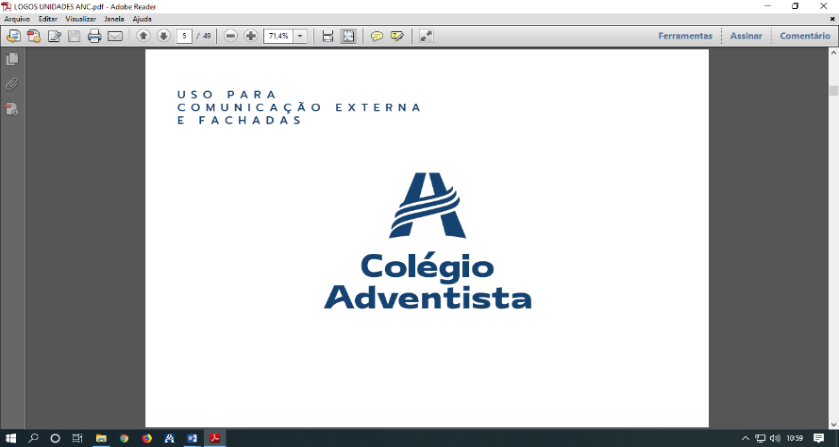 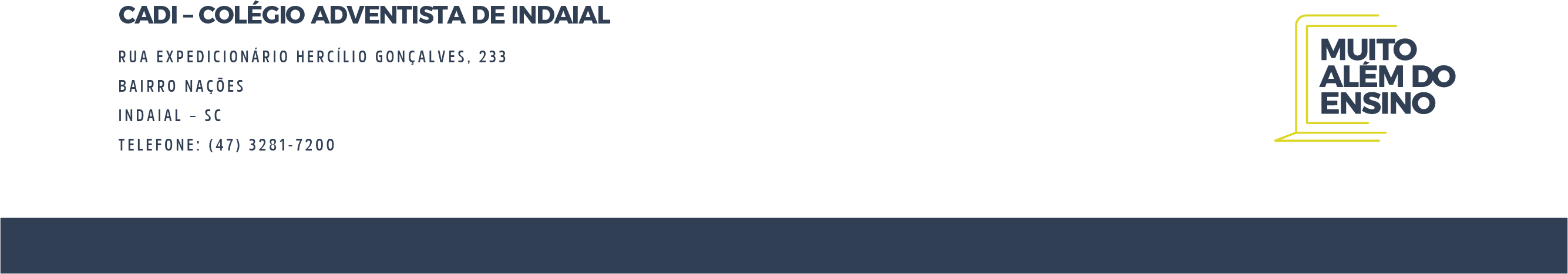 Lista de Materiais  - 6º ANO - 2021